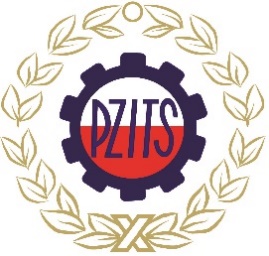 WARSZTATY PRACY PROJEKTANTA 
I RZECZOZNAWCY INSTALACJI I SIECI SANITARNYCHWIEDZA – PRAKTYKA – BEZPIECZEŃSTWO – ENERGOOSZCZĘDNOŚĆTo już ostatni moment, aby wziąć udział w Warsztatach pracy projektanta i rzeczoznawcy instalacji i sieci sanitarnych, organizowanych przez Zarząd Główny Polskiego Zrzeszenia Inżynierów i Techników Sanitarnych. Zamknięcie rejestracji nastąpi 27 września. Patronat honorowy nad Warsztatami objęły: REHVA Federation of European Heating, Ventilation and Air Conditioning Associations,  Izba Gospodarcza Gazownictwa, Polska Izba Inzynierów Budownictwa, Izba Gospodarcza Wodociągi Polskie.W trakcie wydarzenia zaplanowane są prelekcje plenarne oraz cztery bloki panelowe, w których udział wezmą doświadczeni projektanci, rzeczoznawcy oraz przedstawiciele środowiska naukowego. W ciągu 2 dni przedstawionych będzie 20 warsztatów panelowych oraz 25 prezentacji Partnerów. Wszystkie warsztaty i prezentacje będą odbywać się jednocześnie w 5 salach.Tematy omawiane podczas Warsztatów będą poruszać kwestie związane ze spojrzeniem na misję projektantów w dzisiejszych czasach, jak również konkretne zagadnienia techniczne.Tematy warsztatów panelowych:Ewolucja czy Rewolucja – 100 lat projekcji i określania trendów i standardów w gospodarce wodno-ściekowej w PolsceEnergooszczędne rozwiązania przy projektowaniu i eksploatacji instalacji HVACJak powinien zmieniać się Warsztat ProjektantaWybór właściwego systemu kanalizacji niskoszumowej na podstawie studium przypadku kompleksu biurowo-hotelowego POSEJDON CENTER w SzczecinieDom bez rachunkówProjektowanie i odbiór pompowni przeciwpożarowych zgodnie z nowymi przepisami i wiedzą technicznąUwarunkowania prawne i przepisy dopuszczające budowę gazociągów o ciśnieniu powyżej 10 barów w krajach Europy. Obowiązujące przepisy i uwarunkowania budowy sieci gazowych wysokiego ciśnienia w Polsce.Warsztat rzeczoznawcy PZITS XXI wiekuPodczyszczanie wód opadowych poprzez odwodnienia liniowe bez użycia separatora?Produkcja i odzysk ciepła w przemyśleWłaściwy dobór izolacji technicznych na instalacjach ogrzewczych i klimatyzacyjnychModelowanie energetyczne a charakterystyka energetyczna budynkuWłaściwy dobór instalacji gwarantuje bezpieczną pracę podczas wieloletniej eksploatacji czyli systemy zamocowań Niczuk w technice instalacyjnejProjektowanie gazociągów wysokiego ciśnienia. Uwarunkowania doboru materiałów polimerowych do budowy sieci gazowych.Wybór systemów wentylacyjnych a koszty zużycia energii budynku – analiza kosztów użytkowania budynku w zależności od wybranego rozwiązania projektowegoProjekt budowlany a wykonawczy instalacji sanitarnych w RevicieCentrale kompaktowe FlaktGroup oraz narzędzie ich doboru Acon. Systemy napowietrzania klatek schodowych FlaktGroup oraz narzędzie ich doboru PressAir.Indoor Environment quality under EPBD: EN 16798-1 standard and REHVA residential ventilation guidebookPorównanie technologii klimatyzacji precyzyjnej centrów przetwarzania danych – case studyTematy prezentacji Partnerów:Zwieńczenia przypowierzchniowe studni kanalizacyjnych. Przyczyny powstawania uszkodzeń oraz warunki zwiększania trwałości eksploatacyjnej.Pompy i zestawy pompowe służące przeciwpożarowemu zaopatrzeniu w wodę wg. najnowszych wymagań prawnych i Krajowej Oceny Technicznej CNBOPSystemy do zagospodarowywania wód opadowychSystem detekcji gazu jako element bezpieczeństwa instalacji gazowej w budynkach wielorodzinnych i w obiektach przemysłowychIzolacje Armacell w technice instalacyjnej- co nowego?Projektowanie energooszczędnych systemów chłodniczych w oparciu o nowoczesne rozwiązania firmy Blue BoxWykorzystanie potencjału oszczędności energii w wentylacji – wentylatory ZerAx® i koncepcja EC+Innowacyjna przepompownia hybrydowa EcoLIFT XL firmy KESSEL – ekonomiczny sposób odprowadzania ścieków z budynków użyteczności publicznej oraz skuteczna ochrona tych obiektów przed przepływem zwrotnymNowoczesne rozwiązania ciepłownicze, Logotermy -mieszkaniowe stacje wymiennikoweNowatorskie rozwiązania techniczne kanalizacji sanitarnej w budynkach wysokich Systemy zamocowań NiczukPara technologiczna. Regulacja temperatury w wymiennikach ciepła w warunkach zmiennych obciążeń i występowania przeciwciśnienia po stronie instalacji kondensatowejMontażu klap p-poż na przykładzie rozwiązań LindabŁączniki zabezpieczone przed wysunięciem Nova Siria jako rozwiązanie służące do łączenia rurociągów o dużych średnicach i rozmaitym wykonaniu materiałowymZalety instalacji z rur miedzianych – jeden materiał, wiele zastosowań i korzyściKotły średniej i dużej mocy. Kocioł ARES Tec – najbezpieczniejsze rozwiązanie na rynkuWysokosprawne filtry tłuszczowe w profesjonalnych okapach kuchennych – zalety wynikające ich zastosowaniaOszczędność energii w instalacjach HVAC przy wykorzystaniu nowoczesnych produktów BELIMOInnowacyjne systemy Uponor zwiększające bezpieczeństwo wody pitnej w budynkachInnowacyjne urządzenia VERANO serii freshAIR+Wydajne systemy klimatyzacji precyzyjnej dla centrów przetwarzania danych – przegląd rozwiązań i technologiiPrelegentami będą m.in.: Łukasz Amanowicz (Politechnika Poznańska), Andrzej Barczyński (PZITS), Janusz Bujak (Uniwersytet Technologiczno-Przyrodniczy im. Jana i Jędrzeja Śniadeckich; PROMONT, PZITS), Atze Boerstra (REHVA. Federation of European Heating, Ventilation and Air Conditioning Associations), Tomasz Cholewa (Politechnika Lubelska, PZITS), Stefano P. Corganti (REHVA. Federation of European Heating, Ventilation and Air Conditioning Associations), Maciej Cyba (Cyba - Pracownia Projektowa Branży Sanitarnej), Nikon Gawryluk (Wilo Polska Sp. z o.o.), Zbigniew Gieleciak (Regionalnego Centrum Gospodarki Wodno-Ściekowej S.A.), Aleksandra Imiołek (Izba Gospodarcza Gazownictwa), Jakub Jankowski (Lindab Sp z o.o.), Rafał Jankowski (FlaktGroup Sp.z o.o.), Mariusz Kania (FlaktGroup Sp.z o.o.), Olga Krysiak (Cadsoft), Mikołaj Książkiewicz (PZITS), Henryk Kurek (Stowarzyszenie Naukowo-Techniczne Inżynierów i Techników Przemysłu Naftowego i Gazowniczego), Jarek Kurnitski (REHVA. Federation of European Heating, Ventilation and Air Conditioning Associations), Jerzy Kwiatkowski (Politechnika Warszawska), Paweł Lachman (PORT PC), Jan F. Lemański (PZITS), Michał Linke (HAURATON Polska sp. z o.o.), Adam Masłowski (poradnikprojektanta.pl, Pracownia Sanitarna Adam Masłowski), Zbigniew Ochnicki (Niczuk Sp. j.), Grzegorz Ojczyk (Centrum Szkolenia Zawodowego Spółka z o.o.), Maciej Pawlak (HAURATON Polska sp. z o.o.), Florian Piechurski (Politechnika Śląska, PZITS),  Marek Płuciennik (Polskie Zrzeszenie Inżynierów i Techników Sanitarnych), Krzysztof  Próchnicki (HAURATON Polska sp. z o.o.), Andrzej Pusz (Politechnika Śląska), Wojciech Ratajczak (TRIM-TECH, PZITS), Joanna Rucińska (Politechnika Warszawska, PZITS), Tadeusz Rzepecki (Tarnowskie Wodociągi Sp. z o.o.), Emilia Sadowska (Vertiv Sp.z o.o.), Justyna Schydlo (GAZ-SYSTEM S.A.), Gniewosz Siemiątkowski (Wilo Polska Sp. z o.o.), Zenon Spik (Politechnika Warszawska), Michael Stranz (Traco-Technik), Krystian Szczepański (Instytut Ochrony Środowiska – Państwowy Instytut Badawczy), Sylwia Szcześniak (Politechnika Wrocławska), Bogdan Szymański (Polska PV), Maciej Tryjanowski (TRIM-TECH, PZITS), Bartosz Tywonek (Wilo Polska Sp. z o.o.), Maria Witkowska (Armacell Poland Sp. z o.o.), Piotr Wojciechowski (Vertiv Poland Sp.z o.o.), Monika Żubrowska-Sudoł (Politechnika Warszawska).Szczegółowe informacje dotyczące programu, opłat i rejestracji dostępne są na stronie www.warsztaty.pzits.pl***Parterami Warsztatów są następującego firmy:Partnerzy Strategiczni: LG Electronics, Geberit Sp. z o.o., Wilo Polska Sp. z o.o., HAURATON Polska sp. z o.o.,  Armacell Poland Sp. z o.o.Partner Złoty: Lindab Sp. z o.o., Niczuk Sp. j., Vertiv Poland Sp. z o.o., FläktGroup Poland Sp. z o.o.